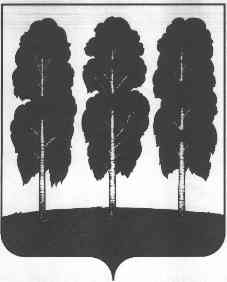 АДМИНИСТРАЦИЯ БЕРЕЗОВСКОГО РАЙОНАХАНТЫ-МАНСИЙСКОГО АВТОНОМНОГО ОКРУГА – ЮГРЫПОСТАНОВЛЕНИЕ от 16.02.2021                                                                                                         № 190пгт. БерезовоО внесении изменений в постановление администрации Березовского района от 25.12.2019 № 1521 «Об утверждении административного регламента предоставления муниципальной услуги «Присвоение объекту адресации адреса, аннулирование его адреса» и признании утратившими силу некоторых муниципальных правовых актов администрации Березовского района»В целях приведения нормативного правового акта администрации Березовского района в соответствие с действующим законодательством: 	1. Внести в постановление администрации Березовского района от 25.12.2019 № 1521 «Об утверждении административного регламента предоставления муниципальной услуги «Присвоение объекту адресации адреса, аннулирование его адреса» и признании утратившими силу некоторых муниципальных правовых актов администрации Березовского района» следующие изменения:1.1. Преамбулу постановления изложить в следующей редакции:«В соответствии с Федеральным законом от 27 июля 2010 года № 210-ФЗ «Об организации предоставления государственных и муниципальных услуг», частью 1 статьи 15 Федерального закона от 06 октября 2003 года № 131-ФЗ «Об общих принципах организации местного самоуправления в Российской Федерации», постановлением Правительства Российской Федерации от 19 ноября 2014 года № 1221 «Об утверждении Правил присвоения, изменения и аннулирования адресов», постановлениями администрации Березовского района от 05 августа 2014 года № 1196 «Об утверждении Порядка разработки и утверждения административных регламентов предоставления муниципальных услуг, проведения экспертизы и их проектов», от 29 декабря 2020 года «Об утверждении Порядка подачи и  рассмотрения жалоб на решения и действия (бездействие) администрации Березовского района, ее структурных подразделений, их должностных лиц, муниципальных служащих и признании утратившими силу некоторых муниципальных правовых актов»:»;1.2. В приложении к постановлению:1.2.1.  Пункт 8 изложить в следующей редакции:«8. Информирование заявителей о порядке предоставления муниципальной услуги в автономном учреждении Ханты-Мансийского автономного округа – Югры «Многофункциональный центр предоставления государственных и муниципальных услуг Югры» (далее – МФЦ), а также по иным вопросам, связанным с предоставлением муниципальной услуги, осуществляется МФЦ в соответствии с заключенным соглашением и регламентом работы МФЦ.»;1.2.2. абзац пятый пункта 11 изложить в следующей редакции: «- информацию об МФЦ заявитель может получить посредством обращения к порталу многофункциональных центров Ханты-Мансийского автономного округа - Югры (http://mfc.admhmao.ru/) ( далее - портал МФЦ).»;1.2.3. Абзац третий пункта 39 изложить в следующей редакции:«- запись на прием в МФЦ для подачи заявления о предоставлении муниципальной услуги посредством   портала МФЦ;1.2.4. Абзац седьмой пункта 39 изложить в следующей редакции:«- досудебное (внесудебное) обжалование решений и действий (бездействий) отдела, МФЦ, а также их должностных лиц, муниципальных служащих, работников посредством Единого и регионального порталов, официального сайта органов местного самоуправления и портала  МФЦ.»;1.2.5. Абзац второй подпункта 1 пункта 45 изложить в следующей редакции:«Запись на прием в МФЦ осуществляется посредством портала МФЦ: http://mfc.admhmao.ru. Заявителю предоставляется возможность записи в любые свободные для приема дату и время в пределах установленного в МФЦ графика приема заявителей.»;1.2.6. Абзац третий пункта 51 изложить в следующей редакции:«Жалоба на решения, действия (бездействие) МФЦ либо его руководителя подается для рассмотрения в Департамент экономического развития Ханты-Мансийского автономного округа – Югры. Жалоба на решения, действия (бездействие) работников МФЦ подается для рассмотрения руководителю МФЦ.»; 1.2.7. Пункт 53 изложить в следующей редакции:« 53. Перечень нормативно правовых актов, регулирующих порядок досудебного (внесудебного) обжалования решений и действий (бездействия) отдела, предоставляющего муниципальную услугу, МФЦ, а также их должностных лиц, муниципальных служащих, работников:1) Федеральный закон от 27.07.2010 № 210-ФЗ «Об организации предоставления государственных и муниципальных услуг»;2) постановление Правительства Ханты-Мансийского автономного округа - Югры от 02.11.2012 № 431-п «О порядке подачи и рассмотрения жалоб на решения и действия (бездействие) исполнительных органов государственной власти Ханты-Мансийского автономного округа - Югры, предоставляющих государственные услуги, и их должностных лиц, государственных гражданских служащих Ханты-Мансийского автономного округа - Югры, автономного учреждения Ханты-Мансийского автономного округа - Югры «Многофункциональный центр предоставления государственных и муниципальных услуг Югры» и его работников»;3) постановление администрации Березовского района от 29.12.2020  № 1275 «Об утверждении Порядка подачи и  рассмотрения жалоб на решения и действия (бездействие) администрации Березовского района, ее структурных подразделений, их должностных лиц, муниципальных служащих и признании утратившими силу некоторых муниципальных правовых актов.». 2. Опубликовать настоящее постановление в газете «Жизнь Югры» и разместить на официальном веб-сайте органов местного самоуправления Березовского района.3. Настоящее постановление вступает в силу после его официального опубликования.И.о. главы района                                                                                            С.Н. Титов